Witajcie Kochani. Przed rozpoczęciem ćwiczeń właściwych tak jak zawsze naszą pracę rozpoczynamy od ćwiczeń usprawniających.Ćwiczenia przygotowujące do wywołania głosek f, w Ćwiczenia warg: -przygryzanie dolnej wargi -ssanie dolnej wargi -zbieranie z talerzyka za pomocą samych warg drobnych ciasteczek, lub cukierków -przeczesywanie dolnej wargi zębami -naprzemienne zaokrąglanie i spłaszczanie warg -półuśmiechy (przemienne naciąganie jednego kącika ust) -chowanie warg do środka Ćwiczenia oddechowe: - „studzenie brody”- dmuchanie do dołu przy schowanej dolnej wardze -dmuchanie na gorącą herbatę -dmuchanie przez słomkę itp. Zabawa z Foka Florantyną. 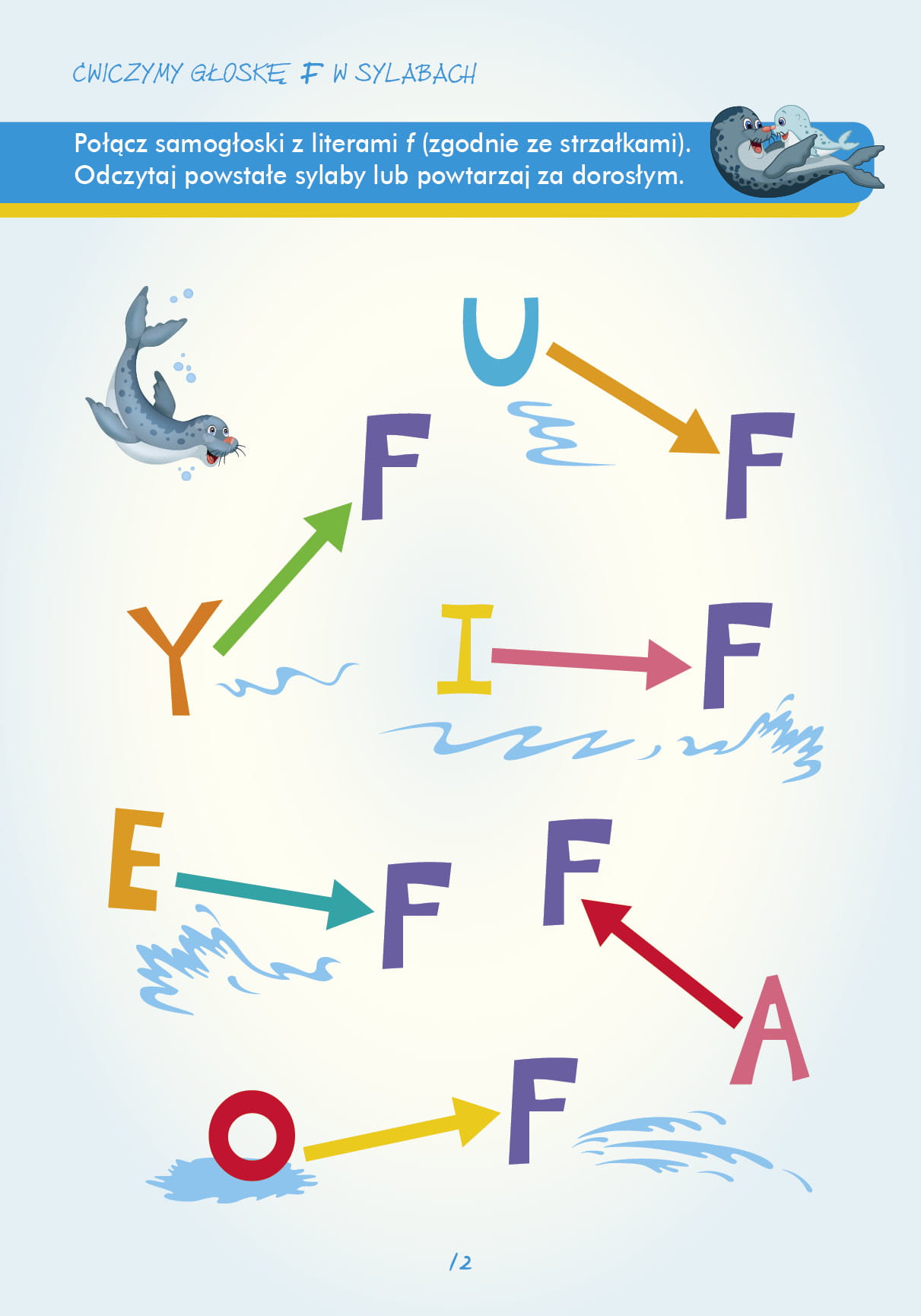 Zabawa z sylabami. Postępuj według instrukcji.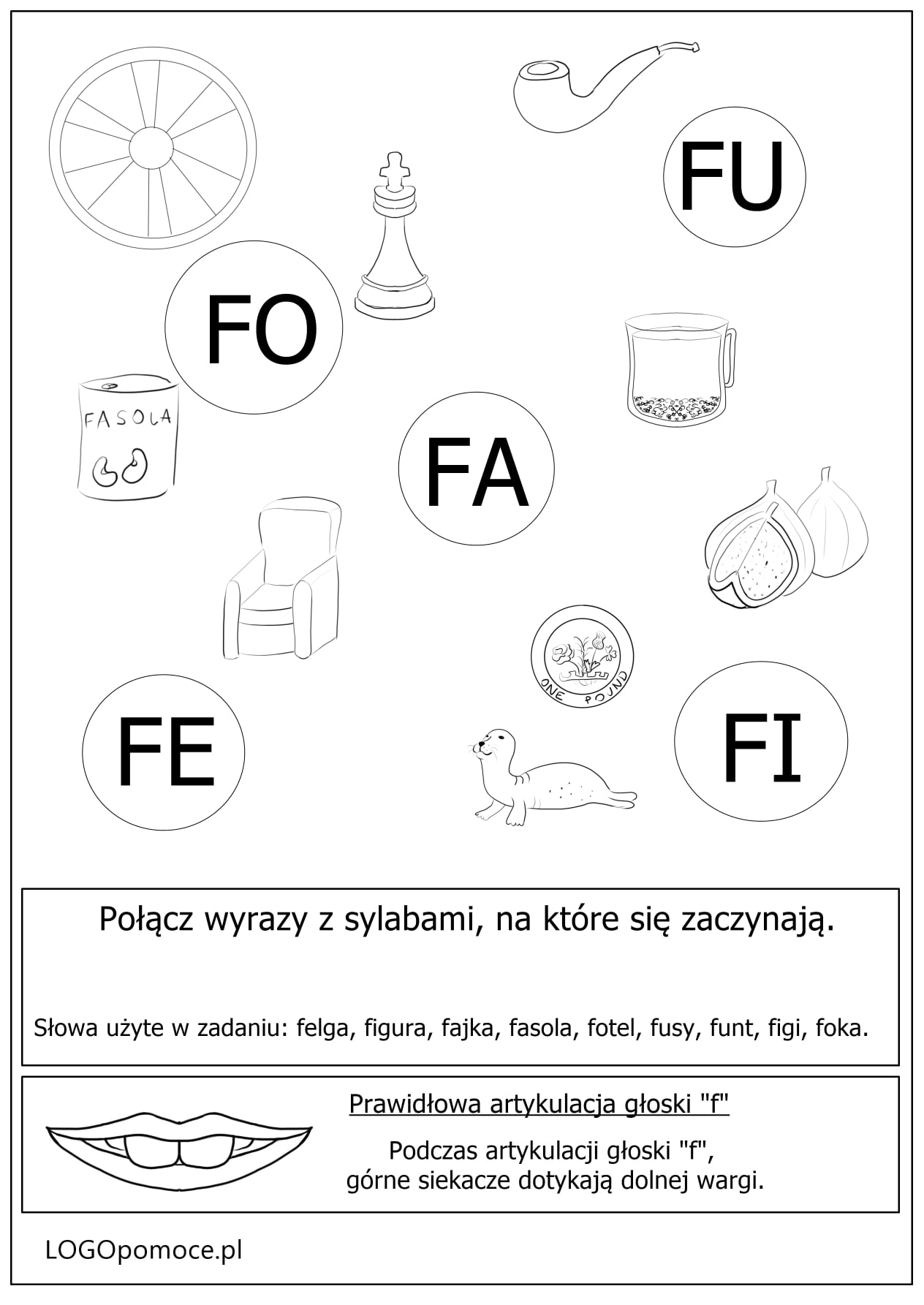 Zabawa z głoską „f” i „w” na portalu Wordwall. Skopiuj link i baw się dobrze. Pamiętaj za każdym razem wymawiaj wyraz prawidłowo. https://wordwall.net/pl/resource/1433192/logopedia/g%c5%82oska-f-i-w-nag%c5%82os-wyrazu